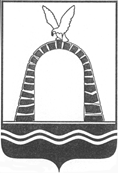 АДМИНИСТРАЦИЯ ГОРОДА БАТАЙСКАПОСТАНОВЛЕНИЕ  ___________________                                                   № __________	                             г. БатайскО внесении изменений в постановлениеАдминистрации города Батайска от 20.12.2017 № 2207     	В соответствии с решением Батайской городской Думы от 06.12.2017 № 223 «О бюджете города Батайска на 2018 год и на плановый период 2019 и 2020 годов»,  решением Коллегии Администрации города Батайска от 30.11.2018 № 110  «О внесении изменений в муниципальную программу города Батайска «Формирование современной городской среды муниципального образования «Город Батайск», постановлением Администрации города Батайска от 08.10.2013 № 198 «Об утверждении Положения о порядке разработки, реализации и оценки эффективности муниципальных программ города Батайска»ПОСТАНОВЛЯЮ:            1. Внести  в постановление Администрации города Батайска от 20.12.2017  № 2207 «Об утверждении муниципальной программы города Батайска «Формирование современной городской среды муниципального образования «Город Батайск» следующие изменения:В приложении раздел «Ресурсное обеспечение подпрограммы» в паспорте подпрограммы «Формирование современной городской среды муниципального образования «Город Батайск» изложить в редакции «общий объем финансирования подпрограммы на 2018-2020 годы составляет 104 506,5 тыс. рублей, в том числе:федеральный бюджет –  65 545,2 тыс. рублей;областной бюджет – 32 077,4 тыс. рублей;местный бюджет – 6 883,9 тыс. рублей;2018 год – 28 504,3 тыс. рублей, из них:федеральный бюджет – 14 580,4 тыс. рублей;областной бюджет – 10 541,8 тыс. рублей;местный бюджет – 3 382,1 тыс. рублей;2019 год – 29 290,2 тыс. рублей, из них:федеральный бюджет –  25 482,4 тыс. рублей;областной бюджет – 3 807,8 тыс. рублей;2020 год – 46 712,0 тыс. рублей, из них:федеральный бюджет –  25 482,4 тыс. рублей;областной бюджет – 17 727,8 тыс. рублей;местный бюджет – 3 501,8 тыс. рублей».1.2 В приложении раздел «Ресурсное обеспечение подпрограммы» в паспорте подпрограммы «Благоустройство дворовых территорий города Батайска» изложить в редакции «общий объем финансирования подпрограммы на 2018-2020 годы составляет – 38 485,6 тыс. рублей, в том числе:федеральный бюджет – 33 475,3 тыс. рублей;областной бюджет –  5 002,2 тыс. рублей;местный бюджет – 8,1 тыс. рублей;2018 год – 9 195,4 тыс. рублей, из них:федеральный бюджет – 7 992,9 тыс. рублей;областной бюджет – 1 194,4 тыс. рублей;местный бюджет – 8,1 тыс. рублей;2019 год – 14 645,1 тыс. рублей, из них:федеральный бюджет – 12 741,2 тыс. рублей;областной бюджет – 1 903,9 тыс. рублей;2020 год – 14 645,1 тыс. рублей, из них:федеральный бюджет – 12 741,2 тыс. рублейобластной бюджет – 1 903,9 тыс. рублей»..1.3. В приложении раздел «Ресурсное обеспечение подпрограммы» в паспорте подпрограммы «Благоустройство общественных территорий территорий города Батайска» изложить в редакции «общий объем финансирования подпрограммы на 2018-2020 годы составляет – 66 020,9 тыс. рублей, в том числе:федеральный бюджет – 32 069,9 тыс. рублей;областной бюджет –  27 075,2 тыс. рублей;местный бюджет – 6 875,8 тыс. рублей;2018 год – 19 308,9 тыс. рублей, из них:федеральный бюджет – 6 587,5 тыс. рублей;областной бюджет –  9 347,4 тыс. рублей;местный бюджет –  3 374,0 тыс. рублей;2019 год – 14 645,1 тыс. рублей, из них:федеральный бюджет – 12 741,2 тыс. рублей;областной бюджет – 1 903,9 тыс. рублей;2020 год – 32 066,9 тыс. рублей, из них:федеральный бюджет – 12 741,2 тыс. рублей;областной бюджет – 15 823,9 тыс. рублей;местный бюджет – 3 501,8 тыс.рублей.          2. В приложении таблицы № 5, № 6 муниципальной программы города Батайска «Формирование современной городской среды муниципального образования «Город Батайск» изложить согласно приложениям № 1, № 2.          3. Финансовому управлению города Батайска осуществить финансирование муниципальной программы в пределах ассигнований, предусмотренных на указанные цели.           4. Настоящее постановление вступает в силу со дня его официального опубликования.          5. Контроль за выполнением настоящего постановления возложить на заместителя главы Администрации города Батайска по жилищно-коммунальному хозяйству          Беликова Д.С.        Глава Администрациигорода Батайска                                                                                           Г.В. ПавлятенкоПостановление вноситУправление жилищно-коммунального хозяйствагорода БатайскаНачальник общего отдела                                                                                                                                                                                                  В.С. МирошниковаАдминистрации города БатайскаНачальник общего отдела                                                                                                                                                                                                  В.С. МирошниковаАдминистрации города БатайскаПриложение № 1к постановлениюАдминистрации города Батайскаот_______________ №_________Приложение № 1к постановлениюАдминистрации города Батайскаот_______________ №_________Приложение № 1к постановлениюАдминистрации города Батайскаот_______________ №_________Приложение № 1к постановлениюАдминистрации города Батайскаот_______________ №_________Приложение № 1к постановлениюАдминистрации города Батайскаот_______________ №_________Приложение № 1к постановлениюАдминистрации города Батайскаот_______________ №_________Приложение № 1к постановлениюАдминистрации города Батайскаот_______________ №_________Приложение № 1к постановлениюАдминистрации города Батайскаот_______________ №_________Приложение № 1к постановлениюАдминистрации города Батайскаот_______________ №_________Приложение № 1к постановлениюАдминистрации города Батайскаот_______________ №_________Приложение № 1к постановлениюАдминистрации города Батайскаот_______________ №_________Приложение № 1к постановлениюАдминистрации города Батайскаот_______________ №_________Приложение № 1к постановлениюАдминистрации города Батайскаот_______________ №_________Расходы местного  бюджета на реализацию муниципальной программыРасходы местного  бюджета на реализацию муниципальной программыРасходы местного  бюджета на реализацию муниципальной программыРасходы местного  бюджета на реализацию муниципальной программыРасходы местного  бюджета на реализацию муниципальной программыРасходы местного  бюджета на реализацию муниципальной программыРасходы местного  бюджета на реализацию муниципальной программыРасходы местного  бюджета на реализацию муниципальной программыРасходы местного  бюджета на реализацию муниципальной программыРасходы местного  бюджета на реализацию муниципальной программыРасходы местного  бюджета на реализацию муниципальной программыРасходы местного  бюджета на реализацию муниципальной программыРасходы местного  бюджета на реализацию муниципальной программыСтатусНаименование  муниципальной программы, подпрограммы муниципальной программы, основного мероприятияОтветственный исполнитель,  соисполнители, участники программыКод бюджетной классификацииКод бюджетной классификацииКод бюджетной классификацииКод бюджетной классификацииКод бюджетной классификацииКод бюджетной классификацииРасходы (тыс. рублей), годыРасходы (тыс. рублей), годыРасходы (тыс. рублей), годыРасходы (тыс. рублей), годыСтатусНаименование  муниципальной программы, подпрограммы муниципальной программы, основного мероприятияОтветственный исполнитель,  соисполнители, участники программыГРБСР3ПрЦСР/*ВРВРВР201820182019202012345677788910Муниципальная программа«Формирование современной
 городской среды муниципального 
образования «Город Батайск»УЖКХ г.Батайска. Администрация г.Батайска910050321 0 00 00000---28504,328504,329290,246712,0ПодпрограммаБлагоустройство дворовых территорий города БатайскаУЖКХ г.Батайска. Администрация г.Батайска910050321 1 00 00000 - - -9195,49195,414645,114645,1Основное мероприятие 1.1Благоустройство дворовых территорий многоквартирных домовУЖКХ г.Батайска. Администрация г.Батайска910050321 1 00 L55528108108109195,49195,414645,114645,1Основное мероприятие 1.2Повышение уровня благоустройства дворовых территорий многоквартирных домовУЖКХ г.Батайска. Администрация г.Батайска910050321 1 00 S42408108108100,00,00,00,0ПодпрограммаБлагоустройство общественных территорий города БатайскаУЖКХ г.Батайска. Администрация г.Батайска910050321 2 00 00000---19308,919308,914645,132066,9Основное мероприятие 2.1Благоустройство общественных территорий города БатайскаУЖКХ г.Батайска. Администрация г.Батайска910050321 2 00 L55518108108107578,57578,514645,114645,1Основное мероприятие 2.2Благоустройство общественных территорий города БатайскаУЖКХ г.Батайска. Администрация г.Батайска910  902050321 2 00 S420024024024010468,410468,40,017421,8Основное мероприятие 2.3Разработка ПСД по благоустройству общественных территорий города БатайскаУЖКХ г.Батайска. Администрация г.Батайска910050321 2 00 200102402402401262,01262,00,00,0«Формирование современной городской среды муниципального образования «Город Батайск»«Формирование современной городской среды муниципального образования «Город Батайск»«Формирование современной городской среды муниципального образования «Город Батайск»«Формирование современной городской среды муниципального образования «Город Батайск»«Формирование современной городской среды муниципального образования «Город Батайск»«Формирование современной городской среды муниципального образования «Город Батайск»«Формирование современной городской среды муниципального образования «Город Батайск»     Статус      Наименование      муниципальной программы, подпрограммыИсточники финансированияОценка расходов (тыс. руб.), годыОценка расходов (тыс. руб.), годыОценка расходов (тыс. руб.), годыОценка расходов (тыс. руб.), годы     Статус      Наименование      муниципальной программы, подпрограммыИсточники финансированияВсего201820192020123491011Муниципальная  программа«Формирование современной
 городской среды муниципального 
образования «Город Батайск»всего                104506,528504,329290,246712,0Муниципальная  программа«Формирование современной
 городской среды муниципального 
образования «Город Батайск»федеральный бюджет65545,214580,425482,425482,4Муниципальная  программа«Формирование современной
 городской среды муниципального 
образования «Город Батайск»областной бюджет32077,410541,83807,817727,8Муниципальная  программа«Формирование современной
 городской среды муниципального 
образования «Город Батайск»местный бюджет6883,93382,10,03501,8Подпрограмма 1Благоустройство дворовых территорий города Батайскавсего                38484,99195,414645,114645,1Подпрограмма 1Благоустройство дворовых территорий города Батайскафедеральный бюджет33475,37992,912741,212741,2Подпрограмма 1Благоустройство дворовых территорий города Батайскаобластной бюджет5002,21194,41903,91903,9Подпрограмма 1Благоустройство дворовых территорий города Батайскаместный бюджет8,18,10,00,0Подпрограмма 2Благоустройство общественных территорий города Батайскавсего             66020,919308,914645,132066,9Подпрограмма 2Благоустройство общественных территорий города Батайскафедеральный бюджет32069,96587,512741,212741,2Подпрограмма 2Благоустройство общественных территорий города Батайскаобластной бюджет27075,29347,41903,915823,9Подпрограмма 2Благоустройство общественных территорий города Батайскаместный бюджет6875,83374,00,03501,8